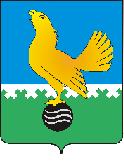 Ханты-Мансийский автономный округ-Юграмуниципальное образованиегородской округ город Пыть-ЯхАДМИНИСТРАЦИЯ ГОРОДАР А С П О Р Я Ж Е Н И Е Об утверждении муниципального задания для муниципального бюджетного учреждения Спортивная школаВ соответствии с постановлением администрации города от 24.09.2015   № 260-па «О порядке формирования муниципального задания на оказание муниципальных услуг (выполнение работ) в отношении муниципальных учреждений муниципального образования  городской округ город Пыть-Ях и  финансового обеспечения выполнения муниципального задания»:1.	Утвердить муниципальное задание для муниципального бюджетного учреждения Спортивная школа на 2019 год и на плановый период 2020 и 2021 годов (приложение).2.	Комитету по финансам (В.В. Стефогло) предоставить субсидию на 2019 год для выполнения муниципального задания муниципального бюджетного учреждения Спортивная школа.2.	Контроль за выполнением постановления возложить на заместителя главы города (направление деятельности – социальная сфера).Глава города Пыть-Яха								А.Н.МорозовПриложениек распоряжению администрациигорода Пыть-ЯхаУТВЕРЖДАЮРуководитель (уполномоченное лицо, должность)______________________________________________________________________________________(наименование структурного подразделенияадминистрации города, осуществляющегофункции и полномочия учредителя бюджетногоили автономного учреждения городского округа)_________________    ____________________________(подпись)		(расшифровка подписи)"____" _______________________ г.МУНИЦИПАЛЬНОЕ ЗАДАНИЕна 2019 год и на плановый период 2020 и 2021 годовЧасть 1.	Сведения об оказываемых муниципальных услугахКод по общероссийскому базовому перечню государственных(муниципальных) услуг Раздел 11.	Наименование муниципальной услуги  Спортивная подготовка по неолимпийским видам спорта 2.	Категории потребителей муниципальной услуги  физические лица3.	Показатели, характеризующие объем и (или) качество муниципальной услуги:3.1.	Показатели, характеризующие качество муниципальной услуги:3.2.	Показатели, характеризующие объем муниципальной услуги:Раздел 2Код по общероссийскому базовому перечню государственных(муниципальных) услуг 1.	Наименование муниципальной услуги  Спортивная подготовка по олимпийским видам спорта 2.	Категории потребителей муниципальной услуги  физические лица3.	Показатели, характеризующие объем и (или) качество муниципальной услуги:3.1.	Показатели, характеризующие качество муниципальной услуги:3.2.	Показатели, характеризующие объем муниципальной услуги:Часть 2.	Сведения об выполняемых работахКод по региональному перечню государственных (муниципальных) услуг и работРаздел 11.	Наименование муниципальной работы Обеспечение участия спортивных сборных команд в официальных спортивных мероприятиях2.	Категории потребителей муниципальной работы в интересах общества3.	Показатели, характеризующие объем и (или) качество муниципальной работы:3.1.	Показатели, характеризующие качество муниципальной работы:3.2.	Показатели, характеризующие объем муниципальной работы:Код по региональному перечнюгосударственных (муниципальных) услуг и работ Раздел 21.	Наименование муниципальной работы Обеспечение доступа к объектам спорта 2.	Категории потребителей муниципальной работы в интересах общества 3.	Показатели, характеризующие объем и (или) качество муниципальной работы:3.1.	Показатели, характеризующие качество муниципальной работы:3.2.	Показатели, характеризующие объем муниципальной работы:Код по региональному перечнюгосударственных (муниципальных) услуг и работРаздел 31.	Наименование муниципальной работы Обеспечение участия лиц, проходящих спортивную подготовку, в спортивных соревнованиях 2.	Категории потребителей муниципальной работы в интересах общества 3.	Показатели, характеризующие объем и (или) качество муниципальной работы:3.1.	Показатели, характеризующие качество муниципальной работы:3.2.	Показатели, характеризующие объем муниципальной работы:Код по региональному перечню государственных (муниципальных) услуг и работРаздел 41.	Наименование муниципальной работы Организация и проведение спортивно-оздоровительной работы по развитию физической культуры и спорта среди различных групп населения 2.	Категории потребителей муниципальной работы физические лица3.	Показатели, характеризующие объем и (или) качество муниципальной работы:3.1.	Показатели, характеризующие качество муниципальной работы:3.2.	Показатели, характеризующие объем муниципальной работы:Код по региональному перечню государственных (муниципальных) услуг и работРаздел 51.	Наименование муниципальной работы Организация и проведение спортивно-оздоровительной работы по развитию физической культуры и спорта среди различных групп населения 2.	Категории потребителей муниципальной работы физические лица3.	Показатели, характеризующие объем и (или) качество муниципальной работы:3.1.	Показатели, характеризующие качество муниципальной работы:3.2.	Показатели, характеризующие объем муниципальной работы:Часть 3.	Прочие сведения о муниципальном задании1.	Основания (условия и порядок) для досрочного прекращения выполнения муниципального задания ликвидация учреждения, исключение  муниципальной услуги из перечня муниципальных услуг2.	Иная информация, необходимая для выполнения (контроля за выполнением) муниципального задания не предусмотрена3.	Порядок контроля за выполнением муниципального задания4.	Требования к отчетности о выполнении муниципального задания: 4.1.	Периодичность представления отчетов о выполнении муниципального задания ежеквартально, с нарастающим итогом; по итогам года.4.2.	Сроки представления отчетов о выполнении муниципального задания 4.3.	Иные требования к отчетности о выполнении муниципального задания отсутствуют.5.	Иные показатели, связанные с выполнением муниципального заданияОТЧЕТ О ВЫПОЛНЕНИИМУНИЦИПАЛЬНОГО ЗАДАНИЯ за 20__ годМУНИЦИПАЛЬНОЕ ЗАДАНИЕи на плановый период 2020 и 2021 годовПериодичность в срок до 15 числа месяца, следующего за отчетным кварталом; годовой отчет до 1 февраля года, следующего за отчетным годом(указывается в соответствии с периодичностью представления отчета о выполнении муниципального задания, установленной в муниципальном задании)Часть 1.	Сведения об оказываемых муниципальных услугахКод по общероссийскому базовому перечню государственных (муниципальных) услуг Раздел 11.	Наименование муниципальной услуги Спортивная подготовка по неолимпийским видам спорта 2.	Категории потребителей муниципальной услуги  физические лица3.	Сведения о фактическом достижении показателей, характеризующих объем и (или) качество муниципальной услуги: 3.1.	Сведения о фактическом достижении показателей, характеризующих качество муниципальной услуги:3.2.	Сведения о фактическом достижении показателей, характеризующих объем муниципальной услуги:Код по общероссийскому базовому перечню государственных (муниципальных) услуг Раздел 21.	Наименование муниципальной услуги  Спортивная подготовка по олимпийским видам спорта 2.	Категории потребителей муниципальной услуги  физические лица3.	Сведения о фактическом достижении показателей, характеризующих объем и (или) качество муниципальной услуги: 3.1.	Сведения о фактическом достижении показателей, характеризующих качество муниципальной услуги:3.2.	Сведения о фактическом достижении показателей, характеризующих объем муниципальной услуги:Часть 2.	Сведения об выполняемых работахРаздел 1Код по региональному перечню государственных (муниципальных) услуг и работ1.	Наименование муниципальной работы Обеспечение участия спортивных сборных команд в официальных спортивных мероприятиях	2.	Категории потребителей муниципальной работы в интересах общества3.	Сведения о фактическом достижении показателей, характеризующих объем и (или) качество муниципальной работы: 3.1.	Сведения о фактическом достижении показателей, характеризующих качество муниципальной работы:3.1.	Показатели, характеризующие качество муниципальной работы:3.2.	Сведения о фактическом достижении показателей, характеризующих объем муниципальной работы:Раздел 2Код по региональному перечню государственных (муниципальных) услуг и работ1.	Наименование муниципальной работы Обеспечение доступа к объектам спорта2.	Категории потребителей муниципальной работы в интересах общества3.	Сведения о фактическом достижении показателей, характеризующих объем и (или) качество муниципальной работы: 3.1.	Сведения о фактическом достижении показателей, характеризующих качество муниципальной работы:3.2.	Сведения о фактическом достижении показателей, характеризующих объем муниципальной работы:Раздел 3Код по региональному перечню государственных (муниципальных) услуг и работ1.	Наименование муниципальной работы Обеспечение участия лиц, проходящих спортивную подготовку, в спортивных соревнованиях 2.	Категории потребителей муниципальной работы в интересах общества 3.	Сведения о фактическом достижении показателей, характеризующих объем и (или) качество муниципальной работы: 3.1.	Сведения о фактическом достижении показателей, характеризующих качество муниципальной работы:3.2 Сведения о фактическом достижении показателей, характеризующих объем муниципальной работы:Раздел 4Код по региональному перечню государственных (муниципальных) услуг и работ1.	Наименование муниципальной работы Организация и проведение спортивно-оздоровительной работы по развитию физической культуры и спорта среди различных групп населения 2.	Категории потребителей муниципальной работы физические лица3.	Сведения о фактическом достижении показателей, характеризующих объем и (или) качество муниципальной работы: 3.1.	Сведения о фактическом достижении показателей, характеризующих качество муниципальной работы:3.2.	Сведения о фактическом достижении показателей, характеризующих объем муниципальной работы:Код по региональному перечню государственных (муниципальных) услуг и работРаздел 51.	Наименование муниципальной работы Организация и проведение спортивно-оздоровительной работы по развитию физической культуры и спорта среди различных групп населения 2.	Категории потребителей муниципальной работы физические лица3.	Сведения о фактическом достижении показателей, характеризующих объем и (или) качество муниципальной работы: 3.1.	Сведения о фактическом достижении показателей, характеризующих качество муниципальной работы:3.2.	Сведения о фактическом достижении показателей, характеризующих объем муниципальной работы:Руководитель (уполномоченное лицо, должность)_____________________________     ______________   ______________ 									(должность)  				         (подпись)	         (расшифровка подписи) «____» ______________ 20___ г.Наименование муниципального учреждения: Муниципальное бюджетное  учреждение Спортивная школаФорма по ОКУДКодыНаименование муниципального учреждения: Муниципальное бюджетное  учреждение Спортивная школаФорма по ОКУД0506001Наименование муниципального учреждения: Муниципальное бюджетное  учреждение Спортивная школаДата начала действия12.04.2001Виды деятельности муниципального учреждения:12.04.2001Дата окончания действияКод по сводному реестру74303936Деятельность в области спорта прочаяПо ОКВЭД93.19Уникальный номер реестровой записиПоказатель, характеризующий содержание муниципальной услуги (по справочникам)Показатель,Характеризующий условия (формы) оказания муниципальной услуги (по справочникам)Показатель качества муниципальной услугиПоказатель качества муниципальной услугиПоказатель качества муниципальной услугиЗначение показателя муниципальной услугиЗначение показателя муниципальной услугиЗначение показателя муниципальной услугиДопустимые (возможные) отклонения от установленных показателей качества муниципальной услугиДопустимые (возможные) отклонения от установленных показателей качества муниципальной услугиУникальный номер реестровой записиПоказатель, характеризующий содержание муниципальной услуги (по справочникам)Показатель,Характеризующий условия (формы) оказания муниципальной услуги (по справочникам)Наименование показателяЕдиница измеренияЕдиница измерения2019 год (очередной финансовый год)2020 год (1-й год планового периода)2021 год (2-й год планового периода)В процентахВ абсолютных показателяхУникальный номер реестровой записиПоказатель, характеризующий содержание муниципальной услуги (по справочникам)Наименование показателяНаименование показателяНаименование показателяКод по ОКЕИ2019 год (очередной финансовый год)2020 год (1-й год планового периода)2021 год (2-й год планового периода)В процентахВ абсолютных показателях1234567891011931900O.99.0.БВ28АВ11000Рукопашный бойТренировочный этап (этап спортивной специализации)Доля лиц, прошедших спортивную подготовку на тренировочном этапе   (этап спортивной специализации) и зачисленных на этап совершенствования спортивного мастерстваПроцент7441001001005-931900O.99.0.БВ28АВ10000Рукопашный бойЭтап начальной подготовкиДоля лиц, прошедших спортивную подготовку на этапе начальной подготовки и зачисленных на тренировочный этап (этап спортивной специализации)Процент7441001001005-931900О.99.0.БВ28АГ35000Фитнес аэробикаЭтап начальной подготовкиДоля лиц, прошедших спортивную подготовку на этапе начальной подготовки и зачисленных на тренировочный этап (этап спортивной специализации)Процент7441001001005-931900О.99.0.БВ28АГ36000Фитнес аэробикаТренировочный этап (этап спортивной специализации)Доля лиц, прошедших спортивную подготовку на тренировочном этапе   (этап спортивной специализации) и зачисленных на этап совершенствования спортивного мастерстваПроцент7441001001005-931900O.99.0.БВ28АБ66000ПауэрлифтингТренировочный этап (этап спортивной специализации)Доля лиц, прошедших спортивную подготовку на тренировочном этапе   (этап спортивной специализации) и зачисленных на этап совершенствования спортивного мастерстваПроцент7441001001005-931900O.99.0.БВ28АБ65000ПауэрлифтингЭтап начальной подготовкиДоля лиц, прошедших спортивную подготовку на этапе начальной подготовки и зачисленных на тренировочный этап (этап спортивной специализации)Процент7441001001005-931900O.99.0.БВ28АБ67000ПауэрлифтингЭтап  совершенствования спортивного мастерстваДоля лиц, прошедших спортивную подготовку на этапе совершенствования спортивного мастерства и зачисленных на этап высшегоПроцент7441001001005-Уникальный номер реестровой записиПоказатель, характеризующий содержание муниципальной услугиПоказатель, характеризующий условия (формы) оказания муниципальной услугиПоказатель объема муниципальной услугиПоказатель объема муниципальной услугиПоказатель объема муниципальной услугиЗначение показателя муниципальнойЗначение показателя муниципальнойЗначение показателя муниципальнойУникальный номер реестровой записиПоказатель, характеризующий содержание муниципальной услугиПоказатель, характеризующий условия (формы) оказания муниципальной услугиНаименование показателяЕдиница измерения Единица измерения 2019 год (очередной финансовый год)2020 год (1-й год планового периода)2021 год (2-й год планового периода)2019 год (очередной финансовый год)2020 год (1-й год планового периода)2021 год (2-й год планового периода)В процентахВ абсолютных показателяхУникальный номер реестровой записиПоказатель, характеризующий содержание муниципальной услугиНаименование показателяНаименование показателяНаименованиеКод по ОКЕИ2019 год (очередной финансовый год)2020 год (1-й год планового периода)2021 год (2-й год планового периода)2019 год (очередной финансовый год)2020 год (1-й год планового периода)2021 год (2-й год планового периода)В процентахВ абсолютных показателях1234567891011121314931900O.99.0.БВ28АВ11000Рукопашный бойТренировочный этап (этап спортивной специализации)Число лиц, прошедших спортивную подготовку на этапах спортивной подготовки Человек792161616----1931900O.99.0.БВ28АВ10000Рукопашный бойЭтап начальной подготовкиЧисло лиц, прошедших спортивную подготовку на этапах спортивной подготовкиЧеловек792121212----0931900О.99.0.БВ28АГ35000Фитнес аэробикаЭтап начальной подготовкиЧисло лиц, прошедших спортивную подготовку на этапах спортивной подготовкиЧеловек792242424----1931900О.99.0.БВ28АГ36000Фитнес аэробикаТренировочный этап (этап спортивной специализации)Число лиц, прошедших спортивную подготовку на этапах спортивной подготовкиЧеловек792181818----1931900O.99.0.БВ28АБ66000ПауэрлифтингТренировочный этап (этап спортивной специализации)Число лиц, прошедших спортивную подготовку на этапах спортивной подготовкиЧеловек792242424----1931900O.99.0.БВ28АБ65000ПауэрлифтингЭтап начальной подготовкиЧисло лиц, прошедших спортивную подготовку на этапах спортивной подготовкиЧеловек792202020----1931900O.99.0.БВ28АБ67000ПауэрлифтингЭтап  совершенствования спортивного мастерстваЧисло лиц, прошедших спортивную подготовку на этапах спортивной подготовкиПроцент7442------0Уникальный номер реестровой записиПоказатель, характеризующий содержание муниципальной услуги (по справочникам)Показатель,Характеризующий условия (формы) оказания муниципальной услуги (по справочникам)Показатель качества муниципальной услугиПоказатель качества муниципальной услугиПоказатель качества муниципальной услугиЗначение показателя муниципальной услугиЗначение показателя муниципальной услугиЗначение показателя муниципальной услугиДопустимые (возможные) отклонения от установленных показателей качества муниципальной услуги муниципальной услугиДопустимые (возможные) отклонения от установленных показателей качества муниципальной услуги муниципальной услугиУникальный номер реестровой записиПоказатель, характеризующий содержание муниципальной услуги (по справочникам)Показатель,Характеризующий условия (формы) оказания муниципальной услуги (по справочникам)Наименование показателяЕдиница измеренияЕдиница измерения2019 год (очередной финансовый год)2020 год (1-й год планового периода)2021 год (2-й год планового периода)В процентахВ абсолютных показателяхУникальный номер реестровой записиПоказатель, характеризующий содержание муниципальной услуги (по справочникам)Наименование показателяНаименование показателяНаименование показателяКод по ОКЕИ2019 год (очередной финансовый год)2020 год (1-й год планового периода)2021 год (2-й год планового периода)В процентахВ абсолютных показателях1234567891011931900O.99.0.БВ27АВ36006ФутболЭтап начальной подготовкиДоля лиц, прошедших спортивную подготовку на этапе начальной подготовки и зачисленных на тренировочный этап (этап спортивной специализации)Процент7441001001005-931900O.99.0.БВ27АВ37006ФутболТренировочный этап (этап спортивной специализации)Доля лиц, прошедших спортивную подготовку на тренировочном этапе   (этап спортивной специализации) и зачисленных на этап совершенствования спортивного мастерстваПроцент7441001001005-931900O.99.0.БВ27АБ16006Лыжные гонкиЭтап начальной подготовкиДоля лиц, прошедших спортивную подготовку на этапе начальной подготовки и зачисленных на тренировочный этап (этап спортивной специализации)Процент7441001001005-931900O.99.0.БВ27АБ17006Лыжные гонкиТренировочный этап (этап спортивной специализации)Доля лиц, прошедших спортивную подготовку на тренировочном этапе   (этап спортивной специализации) и зачисленных на этап совершенствования спортивного мастерстваПроцент7441001001005-931900O.99.0.БВ27АА57006Волейбол Тренировочный этап (этап спортивной специализации)Доля лиц, прошедших спортивную подготовку на тренировочном этапе   (этап спортивной специализации) и зачисленных на этап совершенствования спортивного мастерстваПроцент7441001001005-Уникальный номер реестровой записиПоказатель, характеризующий содержание муниципальной услугиПоказатель, характеризующий условия (формы) оказания муниципальной услугиПоказатель объема муниципальной услугиПоказатель объема муниципальной услугиПоказатель объема муниципальной услугиЗначение показателя муниципальной услугиЗначение показателя муниципальной услугиЗначение показателя муниципальной услугиРазмер платы (цена, тариф)Размер платы (цена, тариф)Размер платы (цена, тариф)Допустимые (возможные) отклонения от установленных показателей объема муниципальной услугиДопустимые (возможные) отклонения от установленных показателей объема муниципальной услугиУникальный номер реестровой записиПоказатель, характеризующий содержание муниципальной услугиПоказатель, характеризующий условия (формы) оказания муниципальной услугиНаименование показателяЕдиница измерения Единица измерения 2019 год (очередной финансовый год)2020 год (1-й год планового периода)2021 год (2-й год планового периода)2019 год (очередной финансовый год)2020 год (1-й год планового периода)2021 год (2-й год планового периода)В процентахВ абсолютных показателяхУникальный номер реестровой записиНаименование показателяНаименование показателяНаименованиеКод по ОКЕИ2019 год (очередной финансовый год)2020 год (1-й год планового периода)2021 год (2-й год планового периода)2019 год (очередной финансовый год)2020 год (1-й год планового периода)2021 год (2-й год планового периода)В процентахВ абсолютных показателях1234567891011121314931900O.99.0.БВ27АВ36006ФутболЭтап начальной подготовкиЧисло лиц, прошедших спортивную подготовку на этапах спортивной подготовкиЧеловек792535353----2931900O.99.0.БВ27АВ37006ФутболТренировочный этап (этап спортивной специализации)Число лиц, прошедших спортивную подготовку на этапах спортивной подготовкиЧеловек792989898----5931900O.99.0.БВ27АБ16006Лыжные гонкиЭтап начальной подготовкиЧисло лиц, прошедших спортивную подготовку на этапах спортивной подготовкиЧеловек792151515----0931900O.99.0.БВ27АБ17006Лыжные гонкиТренировочный этап (этап спортивной специализации)Число лиц, прошедших спортивную подготовку на этапах спортивной подготовкиЧеловек792565656----3931900O.99.0.БВ27АА57006Волейбол Тренировочный этап (этап спортивной специализации)Число лиц, прошедших спортивную подготовку на этапах спортивной подготовкиЧеловек792121212----0Уникальный номер реестровой записиПоказатель, характеризующий содержание муниципальной работы (по справочникам)Показатель,Характеризующий условия (формы) оказания муниципальной работы (по справочникам)Показатель качества муниципальной работыПоказатель качества муниципальной работыПоказатель качества муниципальной работыЗначение показателя муниципальной работыЗначение показателя муниципальной работыЗначение показателя муниципальной работыДопустимые (возможные) отклонения от установленных показателей качества муниципальной работыДопустимые (возможные) отклонения от установленных показателей качества муниципальной работыУникальный номер реестровой записиПоказатель, характеризующий содержание муниципальной работы (по справочникам)Показатель,Характеризующий условия (формы) оказания муниципальной работы (по справочникам)Наименование показателяЕдиница измеренияЕдиница измерения2019 год (очередной финансовый год)2020 год (1-й год планового периода)2021 год (2-й год планового периода)В процентахВ абсолютных показателяхУникальный номер реестровой записиУровни проведения соревнованийНаименование показателяНаименование показателяНаименование показателяКод по ОКЕИ2019 год (очередной финансовый год)2020 год (1-й год планового периода)2021 год (2-й год планового периода)В процентахВ абсолютных показателях1234567891011931900.Р.86.1.05210004002Региональные---------931900.Р.86.1.05210007002Муниципальные---------931900.Р.86.1.05210003002Межрегиональные ---------931900.Р.86.1.05210001002Всероссийские ---------931900.Р.86.1.05210005002Межмуниципальные---------Уникальный номер реестровой записиПоказатель, характеризующий содержание муниципальной работы Показатель, характеризующий условия (формы) оказания муниципальной работыПоказатель объема муниципальной работыПоказатель объема муниципальной работыПоказатель объема муниципальной работыЗначение показателя муниципальной работыЗначение показателя муниципальной работыЗначение показателя муниципальной работыРазмер платы (цена, тариф)Размер платы (цена, тариф)Размер платы (цена, тариф)Допустимые (возможные) отклонения от установленных показателей объема муниципальной работыДопустимые (возможные) отклонения от установленных показателей объема муниципальной работыУникальный номер реестровой записиПоказатель, характеризующий содержание муниципальной работы Показатель, характеризующий условия (формы) оказания муниципальной работыНаименование показателяЕдиница измерения Единица измерения 2019 год (очередной финансовый год)2020 год (1-й год планового периода)2021 год (2-й год планового периода)2019 год (очередной финансовый год)2020 год (1-й год планового периода)2021 год (2-й год планового периода)В процентахВ абсолютных показателяхУникальный номер реестровой записиУровни проведения соревнованийНаименование показателяНаименование показателяНаименованиеКод по ОКЕИ2019 год (очередной финансовый год)2020 год (1-й год планового периода)2021 год (2-й год планового периода)2019 год (очередной финансовый год)2020 год (1-й год планового периода)2021 год (2-й год планового периода)В процентахВ абсолютных показателях1234567891011121314931900.Р.86.1.05210004002Региональные-Количество мероприятийШтука796151515----1931900.Р.86.1.05210007002Муниципальные-Количество мероприятийШтука796151515----1931900.Р.86.1.05210003002 Межрегиональные -Количество мероприятийШтука796888----0931900.Р.86.1.05210001002Всероссийские -Количество мероприятийШтука796111----0931900.Р.86.1.05210005002 Межмуниципальные-Количество мероприятийШтука796444----0Уникальный номер реестровой записиПоказатель, характеризующий содержание муниципальной работы (по справочникам)Показатель,характеризующий условия (формы) оказания муниципальной работы (по справочникам)Показатель качества муниципальной работыПоказатель качества муниципальной работыПоказатель качества муниципальной работыЗначение показателя муниципальной работыЗначение показателя муниципальной работыЗначение показателя муниципальной работыДопустимые (возможные) отклонения от установленных показателей качества муниципальной работыДопустимые (возможные) отклонения от установленных показателей качества муниципальной работыУникальный номер реестровой записиПоказатель, характеризующий содержание муниципальной работы (по справочникам)Показатель,характеризующий условия (формы) оказания муниципальной работы (по справочникам)Наименование показателяЕдиница измеренияЕдиница измерения2019 год (очередной финансовый год)2020 год (1-й год планового периода)2021 год (2-й год планового периода)В процентахВ абсолютных показателяхУникальный номер реестровой записиПоказатель, характеризующий содержание муниципальной работы (по справочникам)Наименование показателяНаименование показателяНаименование показателяКод по ОКЕИ2019 год (очередной финансовый год)2020 год (1-й год планового периода)2021 год (2-й год планового периода)В процентахВ абсолютных показателях1234567891011931100.Р.86.1.06080001001--Наличие обоснованных жалобЕдиница642-----Уникальный номер реестровой записиПоказатель, характеризующий содержание муниципальной работыПоказатель, характеризующий условия (формы) оказания муниципальной работыПоказатель объема муниципальной работыПоказатель объема муниципальной работыПоказатель объема муниципальной работыЗначение показателя муниципальной работыЗначение показателя муниципальной работыЗначение показателя муниципальной работыРазмер платы (цена, тариф)Размер платы (цена, тариф)Размер платы (цена, тариф)Допустимые (возможные) отклонения от установленных показателей объема муниципальной работыДопустимые (возможные) отклонения от установленных показателей объема муниципальной работыУникальный номер реестровой записиПоказатель, характеризующий содержание муниципальной работыПоказатель, характеризующий условия (формы) оказания муниципальной работыНаименование показателяЕдиница измеренияЕдиница измерения2019 год (очередной финансовый год)2020 год (1-й год планового периода)2021 год (2-й год планового периода)2019 год (очередной финансовый год)2020 год (1-й год планового периода)2021 год (2-й год планового периода)В процентахВ абсолютных показателяхУникальный номер реестровой записиПоказатель, характеризующий содержание муниципальной работыНаименование показателяНаименование показателяНаименованиеКод по ОКЕИ2019 год (очередной финансовый год)2020 год (1-й год планового периода)2021 год (2-й год планового периода)2019 год (очередной финансовый год)2020 год (1-й год планового периода)2021 год (2-й год планового периода)В процентахВ абсолютных показателях1234567891011121314931100.Р.86.1.06080001001-------------Уникальный номер реестровой записиПоказатель, характеризующий содержание муниципальной работы (по справочникам)Показатель,Характеризующий условия (формы) оказания муниципальной работы (по справочникам)Показатель качества муниципальной работыПоказатель качества муниципальной работыПоказатель качества муниципальной работыЗначение показателя муниципальной работыЗначение показателя муниципальной работыЗначение показателя муниципальной работыДопустимые (возможные) отклонения от установленных показателей качества муниципальной работыДопустимые (возможные) отклонения от установленных показателей качества муниципальной работыУникальный номер реестровой записиПоказатель, характеризующий содержание муниципальной работы (по справочникам)Показатель,Характеризующий условия (формы) оказания муниципальной работы (по справочникам)Наименование показателяЕдиница измеренияЕдиница измерения2019 год (очередной финансовый год)2020 год (1-й год планового периода)2021 год (2-й год планового периода)В процентахВ абсолютных показателяхУникальный номер реестровой записиУровни проведения соревнованийНаименование показателяНаименование показателяНаименование показателяКод по ОКЕИ2019 год (очередной финансовый год)2020 год (1-й год планового периода)2021 год (2-й год планового периода)В процентахВ абсолютных показателях1234567891011931900.Р.86.1.06250006003Региональные-Отклонение достигнутых результатов от запланированных планом мероприятийПроцент744555--931900.Р.86.1.06250007002Всероссийские -Отклонение достигнутых результатов  от запланированных планом мероприятийПроцент744555--931900.Р.86.1.06250008002 Межрегиональные -Отклонение достигнутых результатов от запланированных планом мероприятийПроцент744555--931900.Р.86.1.06250009002Муниципальные-Отклонение достигнутых результатов от запланированных планом мероприятийПроцент744555--931900.Р.86.1.062500010002 Межмуниципальные-Отклонение достигнутых результатов от запланированных планом мероприятийПроцент744555--Уникальный номер реестровой записиПоказатель, характеризующий содержание муниципальной работы Показатель, характеризующий условия (формы) оказания муниципальной работыПоказатель объема муниципальной работыПоказатель объема муниципальной работыПоказатель объема муниципальной работыЗначение показателя муниципальной работыЗначение показателя муниципальной работыЗначение показателя муниципальной работыРазмер платы (цена, тариф)Размер платы (цена, тариф)Размер платы (цена, тариф)Допустимые (возможные) отклонения от установленных показателей объема муниципальной работыДопустимые (возможные) отклонения от установленных показателей объема муниципальной работыУникальный номер реестровой записиПоказатель, характеризующий содержание муниципальной работы Показатель, характеризующий условия (формы) оказания муниципальной работыНаименование показателяЕдиница измерения Единица измерения 2019 год (очередной финансовый год)2020 год (1-й год планового периода)2021 год (2-й год планового периода)2019 год (очередной финансовый год)2020 год (1-й год планового периода)2021 год (2-й год планового периода)В процентахВ абсолютных показателяхУникальный номер реестровой записиУровни проведения соревнованийНаименование показателяНаименование показателяНаименованиеКод по ОКЕИ2019 год (очередной финансовый год)2020 год (1-й год планового периода)2021 год (2-й год планового периода)2019 год (очередной финансовый год)2020 год (1-й год планового периода)2021 год (2-й год планового периода)В процентахВ абсолютных показателях1234567891011121314931900.Р.86.1.06250006003Региональные-Количество мероприятийШтука796444-----931900.Р.86.1.06250007002Всероссийские -Количество мероприятийШтука796333-----931900.Р.86.1.06250008002Межрегиональные -Количество мероприятийШтука796444-----931900.Р.86.1.06250009002Муниципальные-Количество мероприятийШтука796888-----931900.Р.86.1.062500010002 Межмуниципальные-Количество мероприятийШтука796444-----Уникальный номер реестровой записиПоказатель, характеризующий содержание муниципальной работы (по справочникам)Показатель,Характеризующий условия (формы) оказания муниципальной работы (по справочникам)Показатель качества муниципальной работыПоказатель качества муниципальной работыПоказатель качества муниципальной работыЗначение показателя муниципальной работыЗначение показателя муниципальной работыЗначение показателя муниципальной работыДопустимые (возможные) отклонения от установленных показателей качества муниципальной работыДопустимые (возможные) отклонения от установленных показателей качества муниципальной работыУникальный номер реестровой записиПоказатель, характеризующий содержание муниципальной работы (по справочникам)Показатель,Характеризующий условия (формы) оказания муниципальной работы (по справочникам)Наименование показателяЕдиница измеренияЕдиница измерения2019 год (очередной финансовый год)2020 год (1-й год планового периода)2021 год (2-й год планового периода)В процентахВ абсолютных показателяхУникальный номер реестровой записиПоказатель, характеризующий содержание муниципальной работы (по справочникам)Наименование показателяНаименование показателяНаименование показателяКод по ОКЕИ2019 год (очередной финансовый год)2020 год (1-й год планового периода)2021 год (2-й год планового периода)В процентахВ абсолютных показателях1234567891011931100.Р.86.1.05480002002----------Уникальный номер реестровой записиПоказатель, характеризующий содержание муниципальной работы Показатель, характеризующий условия (формы) оказания муниципальной работыПоказатель объема муниципальной работыПоказатель объема муниципальной работыПоказатель объема муниципальной работыЗначение показателя муниципальной работыЗначение показателя муниципальной работыЗначение показателя муниципальной работыРазмер платы (цена, тариф)Размер платы (цена, тариф)Размер платы (цена, тариф)Допустимые (возможные) отклонения от установленных показателей объема муниципальной работыДопустимые (возможные) отклонения от установленных показателей объема муниципальной работыУникальный номер реестровой записиПоказатель, характеризующий содержание муниципальной работы Показатель, характеризующий условия (формы) оказания муниципальной работыНаименование показателяЕдиница измерения Единица измерения 2019 год (очередной финансовый год)2020 год (1-й год планового периода)2021 год (2-й год планового периода)2019 год (очередной финансовый год)2020 год (1-й год планового периода)2021 год (2-й год планового периода)В процентахВ абсолютных показателяхУникальный номер реестровой записиУровни проведения соревнованийНаименование показателяНаименование показателяНаименованиеКод по ОКЕИ2019 год (очередной финансовый год)2020 год (1-й год планового периода)2021 год (2-й год планового периода)2019 год (очередной финансовый год)2020 год (1-й год планового периода)2021 год (2-й год планового периода)В процентахВ абсолютных показателях1234567891011121314931100.Р.86.1.05480002002Количество привлеченных лиц Человек792319319319----15Уникальный номер реестровой записиПоказатель, характеризующий содержание муниципальной работы (по справочникам)Показатель,Характеризующий условия (формы) оказания муниципальной работы (по справочникам)Показатель качества муниципальной работыПоказатель качества муниципальной работыПоказатель качества муниципальной работыЗначение показателя муниципальной работыЗначение показателя муниципальной работыЗначение показателя муниципальной работыДопустимые (возможные) отклонения от установленных показателей качества муниципальной работыДопустимые (возможные) отклонения от установленных показателей качества муниципальной работыУникальный номер реестровой записиПоказатель, характеризующий содержание муниципальной работы (по справочникам)Показатель,Характеризующий условия (формы) оказания муниципальной работы (по справочникам)Наименование показателяЕдиница измеренияЕдиница измерения2019 год (очередной финансовый год)2020 год (1-й год планового периода)2021 год (2-й год планового периода)В процентахВ абсолютных показателяхУникальный номер реестровой записиПоказатель, характеризующий содержание муниципальной работы (по справочникам)Наименование показателяНаименование показателяНаименование показателяКод по ОКЕИ2019 год (очередной финансовый год)2020 год (1-й год планового периода)2021 год (2-й год планового периода)В процентахВ абсолютных показателях1234567891011931900.Р.86.1.06600055002----------Уникальный номер реестровой записиПоказатель, характеризующий содержание муниципальной работы Показатель, характеризующий условия (формы) оказания муниципальной работыПоказатель объема муниципальной работыПоказатель объема муниципальной работыПоказатель объема муниципальной работыЗначение показателя муниципальной работыЗначение показателя муниципальной работыЗначение показателя муниципальной работыРазмер платы (цена, тариф)Размер платы (цена, тариф)Размер платы (цена, тариф)Допустимые (возможные) отклонения от установленных показателей объема муниципальной работыДопустимые (возможные) отклонения от установленных показателей объема муниципальной работыУникальный номер реестровой записиПоказатель, характеризующий содержание муниципальной работы Показатель, характеризующий условия (формы) оказания муниципальной работыНаименование показателяЕдиница измерения Единица измерения 2019 год (очередной финансовый год)2020 год (1-й год планового периода)2021 год (2-й год планового периода)2019 год (очередной финансовый год)2020 год (1-й год планового периода)2021 год (2-й год планового периода)В процентахВ абсолютных показателяхУникальный номер реестровой записиУровни проведения соревнованийНаименование показателяНаименование показателяНаименованиеКод по ОКЕИ2019 год (очередной финансовый год)2020 год (1-й год планового периода)2021 год (2-й год планового периода)2019 год (очередной финансовый год)2020 год (1-й год планового периода)2021 год (2-й год планового периода)В процентахВ абсолютных показателях1234567891011121314931900.Р.86.1.06600055002Количество посещенийЧеловек792105001350013600150150150-525Формы контроляПериодичностьСтруктурное подразделение администрации города, осуществляющие контроль за выполнением муниципального задания 123ВнутреннийВ течение годаОтдел по физической культуре и спорту администрации города№ФормаСрок предоставления1квартальный отчет по форме установленной отделом по физической культуре и спорту До 15 числа месяца, следующего за отчетным кварталом2годовой отчет по форме установленной  отделом по физической культуре и спортуДо 01 февраля года, следующего за отчетнымНаименование муниципального учреждения: Муниципальное бюджетное  учреждение Спортивная школаФорма по ОКУДКодыНаименование муниципального учреждения: Муниципальное бюджетное  учреждение Спортивная школаФорма по ОКУД0506001Наименование муниципального учреждения: Муниципальное бюджетное  учреждение Спортивная школаДата начала действия12.04.2001Виды деятельности муниципального учреждения:12.04.2001Дата окончания действияКод по сводному реестру 1. Деятельность в области спорта прочаяПо ОКВЭД93.19Уникальный номер реестровой записиПоказатель, характеризующий содержание муниципальной услугиПоказатель, характеризующий условия (формы) оказания муниципальной услугиПоказатель качества муниципальной услугиПоказатель качества муниципальной услугиПоказатель качества муниципальной услугиПоказатель качества муниципальной услугиПоказатель качества муниципальной услугиПоказатель качества муниципальной услугиПоказатель качества муниципальной услугиПоказатель качества муниципальной услугиПоказатель качества муниципальной услугиСреднегодовой размер платы (цена, тариф)Уникальный номер реестровой записиПоказатель, характеризующий содержание муниципальной услугиПоказатель, характеризующий условия (формы) оказания муниципальной услугиНаименование показателяЕдиница измеренияЕдиница измерениязначениезначениезначениедопустимое (возможное) отклонениеотклонение превышающее, допустимое (возможное) значениепричина отклоненияСреднегодовой размер платы (цена, тариф)Уникальный номер реестровой записиПоказатель, характеризующий содержание муниципальной услугиПоказатель, характеризующий условия (формы) оказания муниципальной услугиНаименование показателяЕдиница измеренияЕдиница измеренияутверждено в муниципальном задании на годутверждено в муниципальном задании на отчетную датуисполнено на отчетную датудопустимое (возможное) отклонениеотклонение превышающее, допустимое (возможное) значениепричина отклоненияСреднегодовой размер платы (цена, тариф)Уникальный номер реестровой записиПоказатель, характеризующий содержание муниципальной услугиПоказатель, характеризующий условия (формы) оказания муниципальной услугиНаименование показателяНаименованиеКод по ОКЕИутверждено в муниципальном задании на годутверждено в муниципальном задании на отчетную датуисполнено на отчетную датудопустимое (возможное) отклонениеотклонение превышающее, допустимое (возможное) значениепричина отклоненияСреднегодовой размер платы (цена, тариф)12345678910111213931900O.99.0.БВ28АВ11000Рукопашный бойТренировочный этап (этап спортивной специализации)Доля лиц, прошедших спортивную подготовку на тренировочном этапе   (этап спортивной специализации) и зачисленных на этап совершенствования спортивного мастерстваПроцент744100--5---931900O.99.0.БВ28АВ10000Рукопашный бойЭтап начальной подготовкиДоля лиц, прошедших спортивную подготовку на этапе начальной подготовки и зачисленных на тренировочный этап (этап спортивной специализации)Процент744100--5---931900О.99.0.БВ28АГ35000Фитнес аэробикаЭтап начальной подготовкиДоля лиц, прошедших спортивную подготовку на этапе начальной подготовки и зачисленных на тренировочный этап (этап спортивной специализации)Процент744100--5---931900О.99.0.БВ28АГ36000Фитнес аэробикаТренировочный этап (этап спортивной специализации)Доля лиц, прошедших спортивную подготовку на тренировочном этапе   (этап спортивной специализации) и зачисленных на этап совершенствования спортивного мастерстваПроцент744100--5---931900O.99.0.БВ28АБ66000ПауэрлифтингТренировочный этап (этап спортивной специализации)Доля лиц, прошедших спортивную подготовку на тренировочном этапе   (этап спортивной специализации) и зачисленных на этап совершенствования спортивного мастерстваПроцент744100--5---931900O.99.0.БВ28АБ65000ПауэрлифтингЭтап начальной подготовкиДоля лиц, прошедших спортивную подготовку на этапе начальной подготовки и зачисленных на тренировочный этап (этап спортивной специализации)Процент744100--5---931900O.99.0.БВ28АБ67000ПауэрлифтингЭтап  совершенствования спортивного мастерстваДоля лиц, прошедших спортивную подготовку на этапе совершенствования спортивного мастерства и зачисленных на этап высшегоПроцент744100--5---Уникальный номер реестровой записиПоказатель, характеризующий содержание муниципальной услугиПоказатель, характеризующий условия (формы) оказания муниципальной услугиПоказатель объема муниципальной услугиПоказатель объема муниципальной услугиПоказатель объема муниципальной услугиПоказатель объема муниципальной услугиПоказатель объема муниципальной услугиПоказатель объема муниципальной услугиПоказатель объема муниципальной услугиПоказатель объема муниципальной услугиПоказатель объема муниципальной услугиСреднегодовой размер платы (цена, тариф)Уникальный номер реестровой записиПоказатель, характеризующий содержание муниципальной услугиПоказатель, характеризующий условия (формы) оказания муниципальной услугиНаименование показателяЕдиница измеренияЕдиница измерениязначениезначениезначениедопустимое (возможное) отклонениеотклонение превышающее, допустимое (возможное) значениепричина отклоненияСреднегодовой размер платы (цена, тариф)Уникальный номер реестровой записиПоказатель, характеризующий содержание муниципальной услугиПоказатель, характеризующий условия (формы) оказания муниципальной услугиНаименование показателяЕдиница измеренияЕдиница измеренияутверждено в муниципальном задании на годутверждено в муниципальном задании на отчетную датуисполнено на отчетную датудопустимое (возможное) отклонениеотклонение превышающее, допустимое (возможное) значениепричина отклоненияСреднегодовой размер платы (цена, тариф)Уникальный номер реестровой записиПоказатель, характеризующий содержание муниципальной услугиПоказатель, характеризующий условия (формы) оказания муниципальной услугиНаименование показателяНаименованиеКод по ОКЕИутверждено в муниципальном задании на годутверждено в муниципальном задании на отчетную датуисполнено на отчетную датудопустимое (возможное) отклонениеотклонение превышающее, допустимое (возможное) значениепричина отклоненияСреднегодовой размер платы (цена, тариф)12345678910111213931900O.99.0.БВ28АВ11000Рукопашный бойТренировочный этап (этап спортивной специализации)Число лиц, прошедших спортивную подготовку на этапах спортивной подготовкиЧеловек79216---1--931900O.99.0.БВ28АВ10000Рукопашный бойЭтап начальной подготовкиЧисло лиц, прошедших спортивную подготовку на этапах спортивной подготовкиЧеловек79212---0--931900О.99.0.БВ28АГ35000Фитнес аэробикаЭтап начальной подготовкиЧисло лиц, прошедших спортивную подготовку на этапах спортивной подготовкиЧеловек79224---1--931900О.99.0.БВ28АГ36000Фитнес аэробикаТренировочный этап (этап спортивной специализации)Число лиц, прошедших спортивную подготовку на этапах спортивной подготовкиЧеловек79218---1--931900O.99.0.БВ28АБ66000ПауэрлифтингТренировочный этап (этап спортивной специализации)Число лиц, прошедших спортивную подготовку на этапах спортивной подготовкиЧеловек79224---1--931900O.99.0.БВ28АБ65000ПауэрлифтингЭтап начальной подготовкиЧисло лиц, прошедших спортивную подготовку на этапах спортивной подготовкиЧеловек79220---1--931900O.99.0.БВ28АБ67000ПауэрлифтингЭтап  совершенствования спортивного мастерстваЧисло лиц, прошедших спортивную подготовку на этапах спортивной подготовкиЧеловек7922---1--Уникальный номер реестровой записиПоказатель, характеризующий содержание муниципальной услугиПоказатель, характеризующий условия (формы) оказания муниципальной услугиПоказатель качества муниципальной услугиПоказатель качества муниципальной услугиПоказатель качества муниципальной услугиПоказатель качества муниципальной услугиПоказатель качества муниципальной услугиПоказатель качества муниципальной услугиПоказатель качества муниципальной услугиПоказатель качества муниципальной услугиПоказатель качества муниципальной услугиСреднегодовой размер платы (цена, тариф)Уникальный номер реестровой записиПоказатель, характеризующий содержание муниципальной услугиПоказатель, характеризующий условия (формы) оказания муниципальной услугиНаименование показателяЕдиница измеренияЕдиница измерениязначениезначениезначениедопустимое (возможное) отклонениеотклонение превышающее, допустимое (возможное) значениепричина отклоненияСреднегодовой размер платы (цена, тариф)Уникальный номер реестровой записиПоказатель, характеризующий содержание муниципальной услугиПоказатель, характеризующий условия (формы) оказания муниципальной услугиНаименование показателяЕдиница измеренияЕдиница измеренияутверждено в муниципальном задании на годутверждено в муниципальном задании на отчетную датуисполнено на отчетную датудопустимое (возможное) отклонениеотклонение превышающее, допустимое (возможное) значениепричина отклоненияСреднегодовой размер платы (цена, тариф)Уникальный номер реестровой записиПоказатель, характеризующий содержание муниципальной услугиПоказатель, характеризующий условия (формы) оказания муниципальной услугиНаименование показателяНаименованиеКод по ОКЕИутверждено в муниципальном задании на годутверждено в муниципальном задании на отчетную датуисполнено на отчетную датудопустимое (возможное) отклонениеотклонение превышающее, допустимое (возможное) значениепричина отклоненияСреднегодовой размер платы (цена, тариф)12345678910111213931900O.99.0.БВ27АВ36006ФутболЭтап начальной подготовкиДоля лиц, прошедших спортивную подготовку на этапе начальной подготовки и зачисленных на тренировочный этап (этап спортивной специализации)Процент744100--5---931900O.99.0.БВ27АВ37006ФутболТренировочный этап (этап спортивной специализации)Доля лиц, прошедших спортивную подготовку на тренировочном этапе   (этап спортивной специализации) и зачисленных на этап совершенствования спортивного мастерстваПроцент744100--5---931900O.99.0.БВ27АБ16006Лыжные гонкиЭтап начальной подготовкиДоля лиц, прошедших спортивную подготовку на этапе начальной подготовки и зачисленных на тренировочный этап (этап спортивной специализации)Процент744100--5---931900O.99.0.БВ27АБ17006Лыжные гонкиТренировочный этап (этап спортивной специализации)Доля лиц, прошедших спортивную подготовку на тренировочном этапе   (этап спортивной специализации) и зачисленных на этап совершенствования спортивного мастерстваПроцент744100--5---931900O.99.0.БВ27АА57006Волейбол Тренировочный этап (этап спортивной специализации)Доля лиц, прошедших спортивную подготовку на тренировочном этапе   (этап спортивной специализации) и зачисленных на этап совершенствования спортивного мастерства)Процент744100--5---Уникальный номер реестровой записиПоказатель, характеризующий содержание муниципальной услугиПоказатель, характеризующий условия (формы) оказания муниципальной услугиПоказатель объема муниципальной услугиПоказатель объема муниципальной услугиПоказатель объема муниципальной услугиПоказатель объема муниципальной услугиПоказатель объема муниципальной услугиПоказатель объема муниципальной услугиПоказатель объема муниципальной услугиПоказатель объема муниципальной услугиПоказатель объема муниципальной услугиСреднегодовой размер платы (цена, тариф)Уникальный номер реестровой записиПоказатель, характеризующий содержание муниципальной услугиПоказатель, характеризующий условия (формы) оказания муниципальной услугиНаименование показателяЕдиница измеренияЕдиница измерениязначениезначениезначениедопустимое (возможное) отклонениеотклонение превышающее, допустимое (возможное) значениепричина отклоненияСреднегодовой размер платы (цена, тариф)Уникальный номер реестровой записиПоказатель, характеризующий содержание муниципальной услугиПоказатель, характеризующий условия (формы) оказания муниципальной услугиНаименование показателяЕдиница измеренияЕдиница измеренияутверждено в муниципальном задании на годутверждено в муниципальном задании на отчетную датуисполнено на отчетную датудопустимое (возможное) отклонениеотклонение превышающее, допустимое (возможное) значениепричина отклоненияСреднегодовой размер платы (цена, тариф)Уникальный номер реестровой записиПоказатель, характеризующий содержание муниципальной услугиПоказатель, характеризующий условия (формы) оказания муниципальной услугиНаименование показателяНаименованиеКод по ОКЕИутверждено в муниципальном задании на годутверждено в муниципальном задании на отчетную датуисполнено на отчетную датудопустимое (возможное) отклонениеотклонение превышающее, допустимое (возможное) значениепричина отклоненияСреднегодовой размер платы (цена, тариф)12345678910111213931900O.99.0.БВ27АВ36006ФутболЭтап начальной подготовкиЧисло лиц, прошедших спортивную подготовку на этапах спортивной подготовкиЧеловек79253--2---931900O.99.0.БВ27АВ37006ФутболТренировочный этап (этап спортивной специализации)Число лиц, прошедших спортивную подготовку на этапах спортивной подготовкиЧеловек79298--5---931900O.99.0.БВ27АБ16006Лыжные гонкиЭтап начальной подготовкиЧисло лиц, прошедших спортивную подготовку на этапах спортивной подготовкиЧеловек79215--0---931900O.99.0.БВ27АБ17006Лыжные гонкиТренировочный этап (этап спортивной специализации)Число лиц, прошедших спортивную подготовку на этапах спортивной подготовкиЧеловек79256--3---931900O.99.0.БВ27АА57006Волейбол Тренировочный этап (этап спортивной специализации)Число лиц, прошедших спортивную подготовку на этапах спортивной подготовкиЧеловек79212--0---Уникальный номер реестровой записиПоказатель, характеризующий содержание муниципальной работыПоказатель, характеризующий содержание муниципальной работыПоказатель,характеризующийусловия (формы) оказания муниципальной работыПоказатель качества муниципальной работыПоказатель качества муниципальной работыПоказатель качества муниципальной работыПоказатель качества муниципальной работыПоказатель качества муниципальной работыПоказатель качества муниципальной работыПоказатель качества муниципальной работыПоказатель качества муниципальной работыПоказатель качества муниципальной работыУникальный номер реестровой записиПоказатель, характеризующий содержание муниципальной работыПоказатель, характеризующий содержание муниципальной работыПоказатель,характеризующийусловия (формы) оказания муниципальной работыНаименование показателяЕдиница измеренияЕдиница измерениязначениезначениезначениедопустимое (возможное) отклонениеотклонение превышающее, допустимое (возможное) значениепричина отклоненияУникальный номер реестровой записиПоказатель, характеризующий содержание муниципальной работыПоказатель, характеризующий содержание муниципальной работыПоказатель,характеризующийусловия (формы) оказания муниципальной работыНаименование показателяЕдиница измеренияЕдиница измеренияутверждено в муниципальном задании на годутверждено в муниципальном задании на отчетную датуисполненона отчетную датудопустимое (возможное) отклонениеотклонение превышающее, допустимое (возможное) значениепричина отклоненияУникальный номер реестровой записиПоказатель, характеризующий содержание муниципальной работыПоказатель, характеризующий содержание муниципальной работыПоказатель,характеризующийусловия (формы) оказания муниципальной работыНаименование показателяНаименование показателяКод по ОКЕИутверждено в муниципальном задании на годутверждено в муниципальном задании на отчетную датуисполненона отчетную датудопустимое (возможное) отклонениеотклонение превышающее, допустимое (возможное) значениепричина отклонения12234567891011931900.Р.86.1.05210004002931900.Р.86.1.05210004002Региональные----------931900.Р.86.1.05210007002931900.Р.86.1.05210007002Муниципальные----------931900.Р.86.1.05210003002931900.Р.86.1.05210003002Межрегиональные ----------931900.Р.86.1.05210001002931900.Р.86.1.05210001002Всероссийские ----------931900.Р.86.1.05210005002931900.Р.86.1.05210005002Межмуниципальные----------Уникальный номер реестровой записиПоказатель, характеризующий содержание муниципальной работыПоказатель, характеризующий содержание муниципальной работыПоказатель,характеризующийусловия (формы) оказания муниципальной работыПоказатель качества муниципальной работыПоказатель качества муниципальной работыПоказатель качества муниципальной работыПоказатель качества муниципальной работыПоказатель качества муниципальной работыПоказатель качества муниципальной работыПоказатель качества муниципальной работыПоказатель качества муниципальной работыПоказатель качества муниципальной работыПоказатель качества муниципальной работыУникальный номер реестровой записиПоказатель, характеризующий содержание муниципальной работыПоказатель, характеризующий содержание муниципальной работыПоказатель,характеризующийусловия (формы) оказания муниципальной работыНаименование показателяЕдиница измеренияЕдиница измерениязначениезначениезначениезначениедопустимое (возможное) отклонениеотклонение превышающее, допустимое (возможное) значениепричина отклоненияУникальный номер реестровой записиПоказатель, характеризующий содержание муниципальной работыПоказатель, характеризующий содержание муниципальной работыПоказатель,характеризующийусловия (формы) оказания муниципальной работыНаименование показателяЕдиница измеренияЕдиница измеренияутверждено в муниципальном задании на годутверждено в муниципальном задании на отчетную датуисполненона отчетную датуисполненона отчетную датудопустимое (возможное) отклонениеотклонение превышающее, допустимое (возможное) значениепричина отклоненияУникальный номер реестровой записиПоказатель, характеризующий содержание муниципальной работыПоказатель, характеризующий содержание муниципальной работыПоказатель,характеризующийусловия (формы) оказания муниципальной работыНаименование показателяНаименование показателяКод по ОКЕИутверждено в муниципальном задании на годутверждено в муниципальном задании на отчетную датуисполненона отчетную датуисполненона отчетную датудопустимое (возможное) отклонениеотклонение превышающее, допустимое (возможное) значениепричина отклонения122345678991011931900.Р.86.1.05210004002931900.Р.86.1.05210004002Региональные-Количество мероприятийШтука79615----1-931900.Р.86.1.05210007002931900.Р.86.1.05210007002Муниципальные-Количество мероприятийШтука79615----1-931900.Р.86.1.05210003002931900.Р.86.1.05210003002 Межрегиональные -Количество мероприятийШтука7968----0-931900.Р.86.1.05210001002931900.Р.86.1.05210001002Всероссийские -Количество мероприятийШтука7961----0-931900.Р.86.1.05210005002931900.Р.86.1.05210005002Межмуниципальные-Количество мероприятийШтука7964----0-Уникальный номер реестровой записиПоказатель, характеризующий содержание муниципальной работыПоказатель, характеризующий содержание муниципальной работыПоказатель,характеризующийусловия (формы) оказания муниципальной работыПоказатель качества муниципальной работыПоказатель качества муниципальной работыПоказатель качества муниципальной работыПоказатель качества муниципальной работыПоказатель качества муниципальной работыПоказатель качества муниципальной работыПоказатель качества муниципальной работыПоказатель качества муниципальной работыПоказатель качества муниципальной работыПоказатель качества муниципальной работыПоказатель качества муниципальной работыПоказатель качества муниципальной работыУникальный номер реестровой записиПоказатель, характеризующий содержание муниципальной работыПоказатель, характеризующий содержание муниципальной работыПоказатель,характеризующийусловия (формы) оказания муниципальной работыНаименование показателяЕдиница измеренияЕдиница измерениязначениезначениезначениезначениезначениезначениедопустимое (возможное) отклонениеотклонение превышающее, допустимое (возможное) значениепричина отклоненияУникальный номер реестровой записиПоказатель, характеризующий содержание муниципальной работыПоказатель, характеризующий содержание муниципальной работыПоказатель,характеризующийусловия (формы) оказания муниципальной работыНаименование показателяЕдиница измеренияЕдиница измеренияутверждено в муниципальном задании на годутверждено в муниципальном задании на годутверждено в муниципальном задании на отчетную датуутверждено в муниципальном задании на отчетную датуисполненона отчетную датуисполненона отчетную датудопустимое (возможное) отклонениеотклонение превышающее, допустимое (возможное) значениепричина отклоненияУникальный номер реестровой записиПоказатель, характеризующий содержание муниципальной работыПоказатель, характеризующий содержание муниципальной работыПоказатель,характеризующийусловия (формы) оказания муниципальной работыНаименование показателяНаименование показателяКод по ОКЕИутверждено в муниципальном задании на годутверждено в муниципальном задании на годутверждено в муниципальном задании на отчетную датуутверждено в муниципальном задании на отчетную датуисполненона отчетную датуисполненона отчетную датудопустимое (возможное) отклонениеотклонение превышающее, допустимое (возможное) значениепричина отклонения12234567788991011931100.Р.86.1.06080001001931100.Р.86.1.06080001001--Наличие обоснованных жалобЕдиница642642--------Уникальный номер реестровой записиПоказатель, характеризующий содержание муниципальной работыПоказатель, характеризующий условия (формы) оказания муниципальной работыПоказатель объема муниципальной работыПоказатель объема муниципальной работыПоказатель объема муниципальной работыПоказатель объема муниципальной работыПоказатель объема муниципальной работыПоказатель объема муниципальной работыПоказатель объема муниципальной работыПоказатель объема муниципальной работыПоказатель объема муниципальной работыСреднегодовой размер платы (цена, тариф)Уникальный номер реестровой записиПоказатель, характеризующий содержание муниципальной работыПоказатель, характеризующий условия (формы) оказания муниципальной работыНаименование показателяЕдиница измеренияЕдиница измерениязначениезначениезначениедопустимое (возможное) отклонениеотклонение превышающее, допустимое (возможное) значениепричина отклоненияСреднегодовой размер платы (цена, тариф)Уникальный номер реестровой записиПоказатель, характеризующий содержание муниципальной работыПоказатель, характеризующий условия (формы) оказания муниципальной работыНаименование показателяЕдиница измеренияЕдиница измеренияутверждено в муниципальном задании на годутверждено в муниципальном задании на отчетную датуисполнено на отчетную датудопустимое (возможное) отклонениеотклонение превышающее, допустимое (возможное) значениепричина отклоненияСреднегодовой размер платы (цена, тариф)Уникальный номер реестровой записиПоказатель, характеризующий содержание муниципальной работыПоказатель, характеризующий условия (формы) оказания муниципальной работыНаименование показателяНаименованиеКод по ОКЕИутверждено в муниципальном задании на годутверждено в муниципальном задании на отчетную датуисполнено на отчетную датудопустимое (возможное) отклонениеотклонение превышающее, допустимое (возможное) значениепричина отклоненияСреднегодовой размер платы (цена, тариф)12345678910111213931100.Р.86.1.06080001001------------Уникальный номер реестровой записиПоказатель, характеризующий содержание муниципальной работыПоказатель, характеризующий содержание муниципальной работыПоказатель,характеризующийусловия (формы) оказания муниципальной работыПоказатель качества муниципальной работыПоказатель качества муниципальной работыПоказатель качества муниципальной работыПоказатель качества муниципальной работыПоказатель качества муниципальной работыПоказатель качества муниципальной работыПоказатель качества муниципальной работыПоказатель качества муниципальной работыПоказатель качества муниципальной работыПоказатель качества муниципальной работыПоказатель качества муниципальной работыПоказатель качества муниципальной работыУникальный номер реестровой записиПоказатель, характеризующий содержание муниципальной работыПоказатель, характеризующий содержание муниципальной работыПоказатель,характеризующийусловия (формы) оказания муниципальной работыНаименование показателяЕдиница измеренияЕдиница измерениязначениезначениезначениезначениезначениезначениедопустимое (возможное) отклонениеотклонение превышающее, допустимое (возможное) значениепричина отклоненияУникальный номер реестровой записиПоказатель, характеризующий содержание муниципальной работыПоказатель, характеризующий содержание муниципальной работыПоказатель,характеризующийусловия (формы) оказания муниципальной работыНаименование показателяЕдиница измеренияЕдиница измеренияутверждено в муниципальном задании на годутверждено в муниципальном задании на годутверждено в муниципальном задании на отчетную датуутверждено в муниципальном задании на отчетную датуисполненона отчетную датуисполненона отчетную датудопустимое (возможное) отклонениеотклонение превышающее, допустимое (возможное) значениепричина отклоненияУникальный номер реестровой записиПоказатель, характеризующий содержание муниципальной работыПоказатель, характеризующий содержание муниципальной работыПоказатель,характеризующийусловия (формы) оказания муниципальной работыНаименование показателяНаименование показателяКод по ОКЕИутверждено в муниципальном задании на годутверждено в муниципальном задании на годутверждено в муниципальном задании на отчетную датуутверждено в муниципальном задании на отчетную датуисполненона отчетную датуисполненона отчетную датудопустимое (возможное) отклонениеотклонение превышающее, допустимое (возможное) значениепричина отклонения12234567788991011931900.Р.86.1.06250006003931900.Р.86.1.06250006003Региональные-Отклонение достигнутых результатов  от запланированных планом мероприятийПроцент74474455---931900.Р.86.1.06250007002931900.Р.86.1.06250007002Всероссийские -Отклонение достигнутых результатов  от запланированных планом мероприятийПроцент74474455---931900.Р.86.1.06250008002931900.Р.86.1.06250008002 Межрегиональные -Отклонение достигнутых результатов  от запланированных планом мероприятийПроцент74474455---931900.Р.86.1.06250009002931900.Р.86.1.06250009002Муниципальные-Отклонение достигнутых результатов  от запланированных планом мероприятийПроцент74474455---931900.Р.86.1.062500010002931900.Р.86.1.062500010002 Межмуниципальные-Отклонение достигнутых результатов  от запланированных планом мероприятийПроцент74474455---Уникальный номер реестровой записиПоказатель, характеризующий содержание муниципальной работыПоказатель, характеризующий условия (формы) оказания муниципальной работыПоказатель объема муниципальной работыПоказатель объема муниципальной работыПоказатель объема муниципальной работыПоказатель объема муниципальной работыПоказатель объема муниципальной работыПоказатель объема муниципальной работыПоказатель объема муниципальной работыПоказатель объема муниципальной работыПоказатель объема муниципальной работыСреднегодовой размер платы (цена, тариф)Уникальный номер реестровой записиПоказатель, характеризующий содержание муниципальной работыПоказатель, характеризующий условия (формы) оказания муниципальной работыНаименование показателяЕдиница измеренияЕдиница измерениязначениезначениезначениедопустимое (возможное) отклонениеотклонение превышающее, допустимое (возможное) значениепричина отклоненияСреднегодовой размер платы (цена, тариф)Уникальный номер реестровой записиПоказатель, характеризующий содержание муниципальной работыПоказатель, характеризующий условия (формы) оказания муниципальной работыНаименование показателяЕдиница измеренияЕдиница измеренияутверждено в муниципальном задании на годутверждено в муниципальном задании на отчетную датуисполнено на отчетную датудопустимое (возможное) отклонениеотклонение превышающее, допустимое (возможное) значениепричина отклоненияСреднегодовой размер платы (цена, тариф)Уникальный номер реестровой записиПоказатель, характеризующий содержание муниципальной работыПоказатель, характеризующий условия (формы) оказания муниципальной работыНаименование показателяНаименованиеКод по ОКЕИутверждено в муниципальном задании на годутверждено в муниципальном задании на отчетную датуисполнено на отчетную датудопустимое (возможное) отклонениеотклонение превышающее, допустимое (возможное) значениепричина отклоненияСреднегодовой размер платы (цена, тариф)12345678910111213931900.Р.86.1.06250006003Региональные-Количество мероприятийШтука796444----931900.Р.86.1.06250007002Всероссийские -Количество мероприятийШтука796333----931900.Р.86.1.06250008002 Межрегиональные -Количество мероприятийШтука796444----931900.Р.86.1.06250009002Муниципальные-Количество мероприятийШтука796888----931900.Р.86.1.062500010002 Межмуниципальные-Количество мероприятийШтука796444----Уникальный номер реестровой записиПоказатель, характеризующий содержание муниципальной работыПоказатель, характеризующий условия (формы) оказания муниципальной работыПоказатель качества муниципальной работыПоказатель качества муниципальной работыПоказатель качества муниципальной работыПоказатель качества муниципальной работыПоказатель качества муниципальной работыПоказатель качества муниципальной работыПоказатель качества муниципальной работыПоказатель качества муниципальной работыПоказатель качества муниципальной работыСреднегодовой размер платы (цена, тариф)Уникальный номер реестровой записиПоказатель, характеризующий содержание муниципальной работыПоказатель, характеризующий условия (формы) оказания муниципальной работыНаименование показателяЕдиница измеренияЕдиница измерениязначениезначениезначениедопустимое (возможное) отклонениеотклонение превышающее, допустимое (возможное) значениепричина отклоненияСреднегодовой размер платы (цена, тариф)Уникальный номер реестровой записиПоказатель, характеризующий содержание муниципальной работыПоказатель, характеризующий условия (формы) оказания муниципальной работыНаименование показателяЕдиница измеренияЕдиница измеренияутверждено в муниципальном задании на годутверждено в муниципальном задании на отчетную датуисполнено на отчетную датудопустимое (возможное) отклонениеотклонение превышающее, допустимое (возможное) значениепричина отклоненияСреднегодовой размер платы (цена, тариф)Уникальный номер реестровой записиПоказатель, характеризующий содержание муниципальной работыПоказатель, характеризующий условия (формы) оказания муниципальной работыНаименование показателяНаименованиеКод по ОКЕИутверждено в муниципальном задании на годутверждено в муниципальном задании на отчетную датуисполнено на отчетную датудопустимое (возможное) отклонениеотклонение превышающее, допустимое (возможное) значениепричина отклоненияСреднегодовой размер платы (цена, тариф)12345678910111213931100.Р.86.1.05480002002------------Уникальный номер реестровой записиПоказатель, характеризующий содержание муниципальной работыПоказатель, характеризующий условия (формы) оказания муниципальной работыПоказатель объема муниципальной работыПоказатель объема муниципальной работыПоказатель объема муниципальной работыПоказатель объема муниципальной работыПоказатель объема муниципальной работыПоказатель объема муниципальной работыПоказатель объема муниципальной работыПоказатель объема муниципальной работыПоказатель объема муниципальной работыСреднегодовой размер платы (цена, тариф)Уникальный номер реестровой записиПоказатель, характеризующий содержание муниципальной работыПоказатель, характеризующий условия (формы) оказания муниципальной работыНаименование показателяЕдиница измеренияЕдиница измерениязначениезначениезначениедопустимое (возможное) отклонениеотклонение превышающее, допустимое (возможное) значениепричина отклоненияСреднегодовой размер платы (цена, тариф)Уникальный номер реестровой записиПоказатель, характеризующий содержание муниципальной работыПоказатель, характеризующий условия (формы) оказания муниципальной работыНаименование показателяЕдиница измеренияЕдиница измеренияутверждено в муниципальном задании на годутверждено в муниципальном задании на отчетную датуисполнено на отчетную датудопустимое (возможное) отклонениеотклонение превышающее, допустимое (возможное) значениепричина отклоненияСреднегодовой размер платы (цена, тариф)Уникальный номер реестровой записиПоказатель, характеризующий содержание муниципальной работыПоказатель, характеризующий условия (формы) оказания муниципальной работыНаименование показателяНаименованиеКод по ОКЕИутверждено в муниципальном задании на годутверждено в муниципальном задании на отчетную датуисполнено на отчетную датудопустимое (возможное) отклонениеотклонение превышающее, допустимое (возможное) значениепричина отклоненияСреднегодовой размер платы (цена, тариф)12345678910111213931100.Р.86.1.05480002002Количество посещенийЧеловек792319--15---Уникальный номер реестровой записиПоказатель, характеризующий содержание муниципальной работыПоказатель, характеризующий условия (формы) оказания муниципальной работыПоказатель качества муниципальной работыПоказатель качества муниципальной работыПоказатель качества муниципальной работыПоказатель качества муниципальной работыПоказатель качества муниципальной работыПоказатель качества муниципальной работыПоказатель качества муниципальной работыПоказатель качества муниципальной работыПоказатель качества муниципальной работыСреднегодовой размер платы (цена, тариф)Уникальный номер реестровой записиПоказатель, характеризующий содержание муниципальной работыПоказатель, характеризующий условия (формы) оказания муниципальной работыНаименование показателяЕдиница измеренияЕдиница измерениязначениезначениезначениедопустимое (возможное) отклонениеотклонение превышающее, допустимое (возможное) значениепричина отклоненияСреднегодовой размер платы (цена, тариф)Уникальный номер реестровой записиПоказатель, характеризующий содержание муниципальной работыПоказатель, характеризующий условия (формы) оказания муниципальной работыНаименование показателяЕдиница измеренияЕдиница измеренияутверждено в муниципальном задании на годутверждено в муниципальном задании на отчетную датуисполнено на отчетную датудопустимое (возможное) отклонениеотклонение превышающее, допустимое (возможное) значениепричина отклоненияСреднегодовой размер платы (цена, тариф)Уникальный номер реестровой записиПоказатель, характеризующий содержание муниципальной работыПоказатель, характеризующий условия (формы) оказания муниципальной работыНаименование показателяНаименованиеКод по ОКЕИутверждено в муниципальном задании на годутверждено в муниципальном задании на отчетную датуисполнено на отчетную датудопустимое (возможное) отклонениеотклонение превышающее, допустимое (возможное) значениепричина отклоненияСреднегодовой размер платы (цена, тариф)12345678910111213931900.Р.86.1.06600055002------------Уникальный номер реестровой записиПоказатель, характеризующий содержание муниципальной работыПоказатель, характеризующий условия (формы) оказания муниципальной работыПоказатель объема муниципальной работыПоказатель объема муниципальной работыПоказатель объема муниципальной работыПоказатель объема муниципальной работыПоказатель объема муниципальной работыПоказатель объема муниципальной работыПоказатель объема муниципальной работыПоказатель объема муниципальной работыПоказатель объема муниципальной работыСреднегодовой размер платы (цена, тариф)Уникальный номер реестровой записиПоказатель, характеризующий содержание муниципальной работыПоказатель, характеризующий условия (формы) оказания муниципальной работыНаименование показателяЕдиница измеренияЕдиница измерениязначениезначениезначениедопустимое (возможное) отклонениеотклонение превышающее, допустимое (возможное) значениепричина отклоненияСреднегодовой размер платы (цена, тариф)Уникальный номер реестровой записиПоказатель, характеризующий содержание муниципальной работыПоказатель, характеризующий условия (формы) оказания муниципальной работыНаименование показателяЕдиница измеренияЕдиница измеренияутверждено в муниципальном задании на годутверждено в муниципальном задании на отчетную датуисполнено на отчетную датудопустимое (возможное) отклонениеотклонение превышающее, допустимое (возможное) значениепричина отклоненияСреднегодовой размер платы (цена, тариф)Уникальный номер реестровой записиПоказатель, характеризующий содержание муниципальной работыПоказатель, характеризующий условия (формы) оказания муниципальной работыНаименование показателяНаименованиеКод по ОКЕИутверждено в муниципальном задании на годутверждено в муниципальном задании на отчетную датуисполнено на отчетную датудопустимое (возможное) отклонениеотклонение превышающее, допустимое (возможное) значениепричина отклоненияСреднегодовой размер платы (цена, тариф)12345678910111213931900.Р.86.1.06600055002Количество посещенийЧеловек79210500--525--150